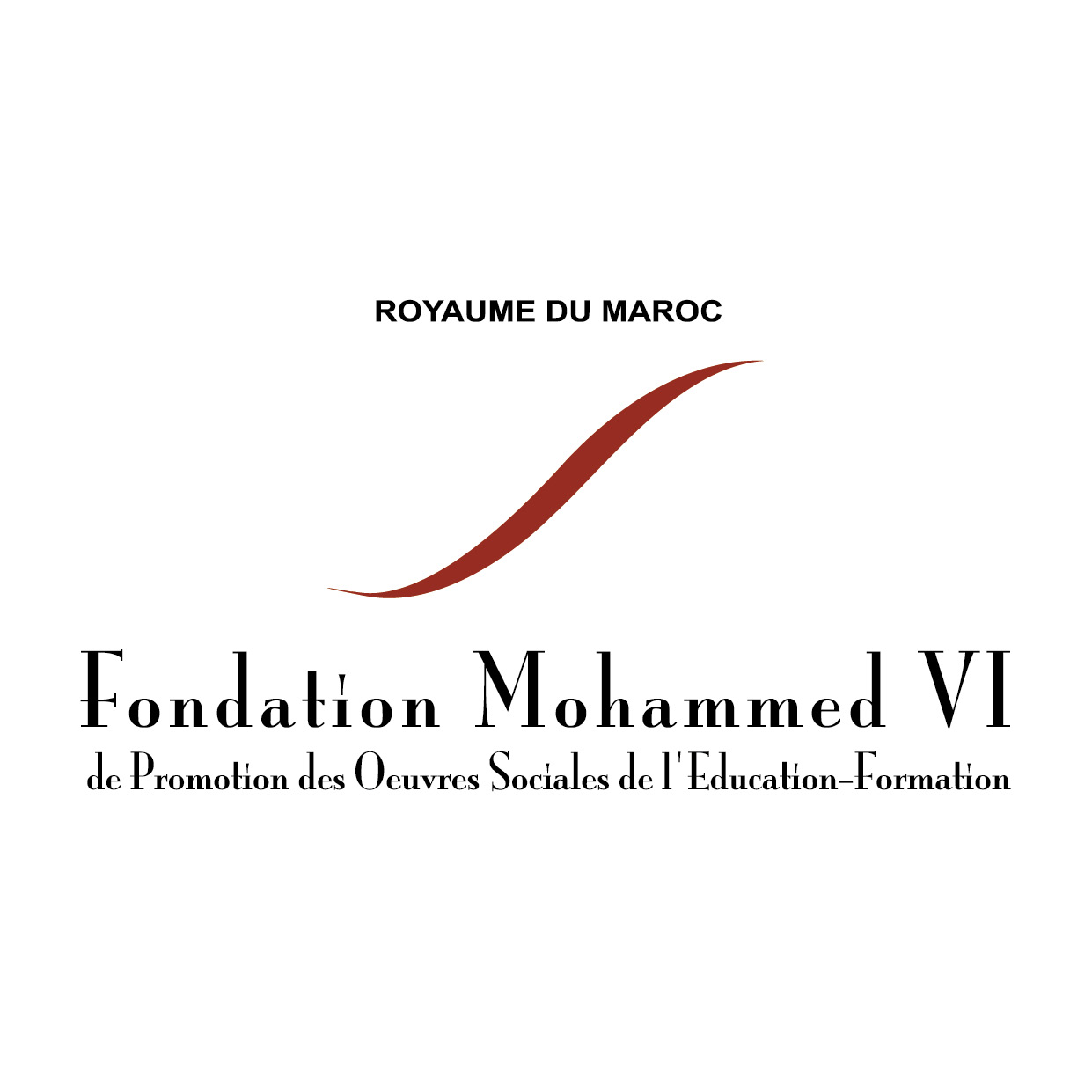 Fondation Mohammed VI de Promotion des Œuvres Sociales de l’Eductaion-FormationFiche de poste d’un Technicien en Développement Informatique Secrétariat Général/ Direction des Systèmes d’Information, Transformation Digitale et Organisation / Service DéveloppementParticiper aux travaux de développement et intégration des solutions informatiquesParticiper aux actions de traitement et restitution des donnéesExécuter les tâches de maintenance des applications et bases de donnéesAssurer le support technique et l’assistance aux utilisateurs finauxDéveloppement informatiqueParticiper à l’intégration des progiciels applicatifs par leur adaptation, paramétrage, prototypage et tests Participer au développement d’applications informatiques Développement de rapports et tableaux de bordDéveloppement de programmes et script de traitement de données Réaliser les tests unitaires et les tests de conformité des applications avec les besoins des utilisateursAssurer le déploiement sur les environnements de recette et de productionConsolider et gérer du versioning du code sourceRespecter les normes de qualité exigésDocumentation :Rédaction des guides d’utilisation des solutionsHelpdesk, maintenance et tâches opérationnellesAssurer le support technique et le transfert de compétences aux utilisateurs finaux Prise en compte des demandes d'amélioration ou de corrections formulées par les utilisateurs Développement et réalisation des améliorations ou corrections Prise en charge des échanges de données avec les partenaires de la Fondation Génération des mises à jour des données à communiquer aux partenaires et application des mises à jour reçuesQualification et assainissement de donnéesFormation :Diplôme de technicien (Bac+2) en développement informatique ou équivalent.Expérience : Expérience souhaitableCompétences techniques et humaines :Connaissance des méthodes de conception et de modélisation.Connaissance approfondie en développement informatique autour des nouvelles technologies : Java, DotNet, PHP Javascript, SQL, HTML5, CSS…Connaissances pratiques des bases de données et des systèmes d’exploitationPersonne sérieuse, dynamique et ayant une force de proposition Esprit ouvert et évolutif Capacité d’écoute et de communicationCapacité à travailler en équipe.